张安办发〔2024〕2号关于印发《张店区重点人员密集场所安全督导检查工作方案》的通知各镇政府、街道办事处，张店经开区管委会，张店消防救援大队、区文旅局、区商务局、区应急局、区服务业发展中心：根据区领导要求，现将《张店区重点人员密集场所安全督导检查工作方案》印发给你们，请结合实际，认真抓好贯彻落实。张店区安全生产委员会办公室2024年2月2日张店区重点人员密集场所安全督导检查工作方案为进一步加强重点人员密集场所重点区域安全保障，全力保障“两会一节”期间安全生产形势稳定，现制定张店区重点人员密集场所安全督导检查工作方案如下： 一、成立区督导检查组根据区委、区政府工作要求，现成立张店区重点人员密集场所督导检查组。由张店消防救援大队、区文旅局、区商务局、区应急局、区服务业发展中心各派出3名骨干力量成立3个督导检查组开展安全督导检查。二、督导检查时间即日起至两会结束。 三、督导检查内容围绕重点人员密集场所和省市督导检查反馈问题清单开展督导检查（见附件6重点领域人员密集场所统计表、附件7省市督导检查反馈问题清单），督导组各成员单位根据职责及检查内容开展督导检查，确保各镇办属地监管落实到位。（一）对重点人员密集场所内的电气隐患进行督导检查；（二）对重点人员密集场所内的一氧化碳安全进行督导检查；（三）对重点人员密集场所内的消防安全进行督导检查；（四）对省市督导检查反馈问题清单整改情况进行复核。四、督导检查要求（一）建立日检查、日报告调度机制。通过明察暗访方式开展督导检查。即日起每日对全区重点人员密集场所和省市督导检查反馈问题清单进行抽检。（二）实施即查、即反馈、即改的闭环管控机制。按照明察暗访方式进行现场检查，发现问题做到即时反馈企业、即时督促整改、即时通报所属镇办，涉及违法违规的移交相关部门严肃依法处罚或关停。各督导检查组成员要认真负责，发现风险隐患要第一时间处置，第一时间消除。（三）建立工作督导通报机制。督导组将对工作配合不力、工作缓慢、隐患大量存在、反馈隐患未及时整改、边督导检查边发生事故的镇（街道）负责同志进行约谈，提出要求，督促改正，并将有关情况向区委区政府反馈，情况严重的将向全区通报。（四）建立隐患销号机制。由各督导组做好问题登记，并做好问题的跟踪整改，及时销号，并于每天下午16:00前将最新的《排查重点人员密集场所发现问题清单》（附件2）报送至联系邮箱。五、其他要求（一）各镇办要高度重视，安排1名领导干部和2名工作人员参加检查，明确1名工作人员为工作联络员，与督导检查组对接，确保检查顺利进行，并做好反馈隐患的整改落实。请各镇办将1名领导干部和2名工作人员名单于2024年2月3日中午12:00前报送至联系邮箱（附件2）。（二）张店消防救援大队、区商务局、区应急局各提供车辆1辆，做好督导检查保障工作。（三）各成员单位抽调3名业务能力强、查摆隐患能力突出的骨干力量作为督导组成员，负责按牵头单位要求参与检查，并做好记录和报送检查表等工作，并将人员姓名、职务、联系方式于2024年2月3日中午12:00前报送至联系邮箱（附件1）。联系人：崔帅     联系电话：2270816邮箱：zdqawh@163.com附件： 1.督导组人员名单2.镇办联系人员名单3.督导检查组成员单位清单4.排查重点人员密集场所发现问题清单5.微信群二维码6.重点人员密集场所统计表7.省市督导检查反馈问题清单附件1督导组人员名单附件2镇办联系人员名单附件3督导检查组成员单位清单附件4排查重点人员密集场所发现问题清单（第 组）总体情况：**月**日，抽查企业**家。检查发现方面问题**条，排查企业或用户方面问题**条，截至**日已整改**条。期间通报属地镇办**次，约谈**次。附件5微信群二维码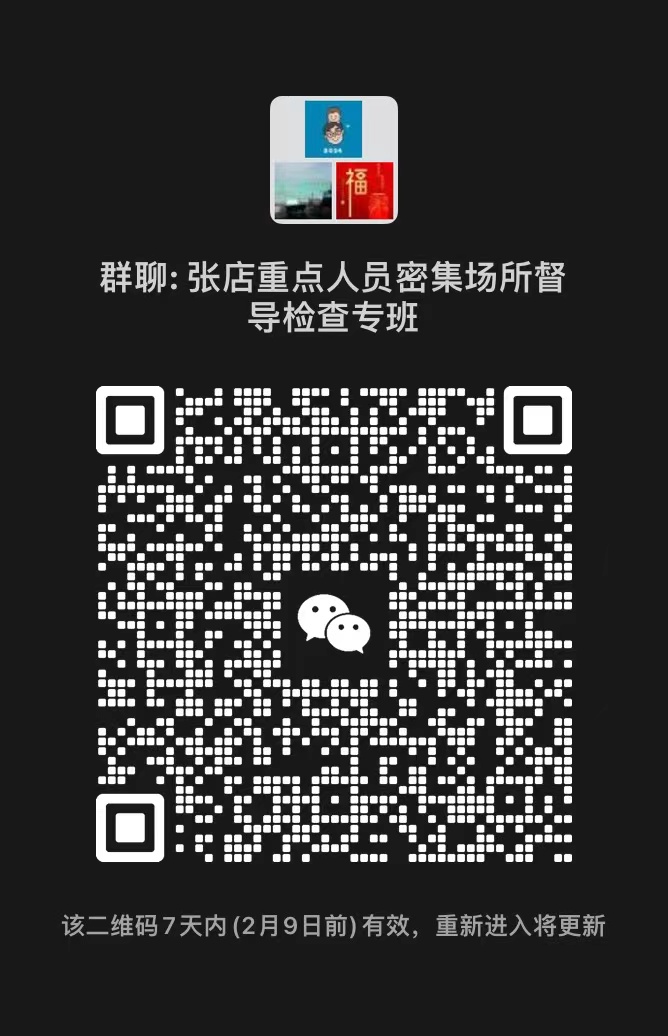 单位姓名职务联系方式单位姓名职务联系方式     序号牵头单位配合单位挂包镇办1区应急局张店消防救援大队、区文旅局、区商务局、区服务业发展中心车站街道、湖田街道、房镇镇、体育场街道、和平街道2张店消防救援大队区文旅局、区商务局、区应急局、区服务业发展中心马尚街道3区商务局张店消防救援大队、区文旅局、区应急局、区服务业发展中心科苑街道、公园街道序号督导时间督导镇办场所名称详细地址发现问题整改处罚情况未整改完成原因123456